                                                                                              projektas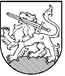 RIETAVO SAVIVALDYBĖS TARYBASPRENDIMASDĖL PRIĖMIMO Į RIETAVO SAVIVALDYBĖS BENDROJO UGDYMO IR IKIMOKYKLINIO UGDYMO MOKYKLAS TVARKOS APRAŠO PATVIRTINIMO2020 m. liepos  d.  Nr. T1-RietavasVadovaudamasi Lietuvos Respublikos vietos savivaldos įstatymo 6 straipsnio 8 punktu, 16 straipsnio 4 dalimi, 18 straipsnio 1 dalimi, Lietuvos Respublikos švietimo įstatymo 29 straipsnio 2 dalimi ir Priėmimo į valstybinę ir savivaldybės bendrojo lavinimo mokyklą, profesinio mokymo įstaigą bendrųjų kriterijų sąrašo, patvirtinto Lietuvos Respublikos švietimo ir mokslo ministro 2004 m. birželio 25 d. įsakymu Nr. ISAK-1019 „Dėl priėmimo į valstybinę ir savivaldybės bendrojo lavinimo, profesinio mokymo įstaigą bendrųjų kriterijų sąrašo patvirtinimo“, 1 ir 7 punktais, Rietavo savivaldybės taryba n u s p r e n d ž i a:1. Patvirtinti Priėmimo į Rietavo savivaldybės bendrojo ugdymo ir ikimokyklinio ugdymo mokyklas tvarkos aprašą (pridedama). 2. Pripažinti netekusiu galios Rietavo savivaldybės tarybos 2018 m. birželio 21 d. sprendimą Nr. T1-111 „Dėl priėmimo į Rietavo savivaldybės bendrojo ugdymo mokyklas tvarkos aprašo patvirtinimo“.Sprendimas gali būti skundžiamas ikiteismine tvarka Lietuvos administracinių ginčų komisijos Klaipėdos apygardos skyriui (H. Manto g. 37, Klaipėda) arba Lietuvos Respublikos administracinių bylų teisenos įstatymo nustatyta tvarka Regionų apygardos administracinio teismo Klaipėdos rūmams (Galinio Pylimo g. 9, Klaipėda) per vieną mėnesį nuo šio sprendimo paskelbimo ar įteikimo suinteresuotai šaliai dienos. Savivaldybės meras			                                   PATVIRTINTARietavo savivaldybės tarybos2020 m. liepos  d.sprendimu Nr. T1-priėmimo į RIETAVO BENDROJO UGDYMO IR IKIMOKYKLINIO UGDYMO MOKYKLAS TVarkos aprašas I SKYRIUS BENDROSIOS NUOSTATOS1. Priėmimo į Rietavo savivaldybės bendrojo ugdymo mokyklas tvarkos aprašas (toliau – aprašas) reglamentuoja asmenų priėmimą į Rietavo savivaldybės bendrojo ugdymo ir ikimokyklinio ugdymo mokyklas mokytis pagal priešmokyklinio, pradinio, pagrindinio, vidurinio ir specialiojo ugdymo programas.2. Apraše vartojamos sąvokos atitinka Lietuvos Respublikos švietimo įstatyme, Apraše nurodytas ir kituose teisės aktuose vartojamas sąvokas.3. Aprašo nuostatomis vadovaujasi visos Rietavo savivaldybės bendrojo ugdymo mokyklos ir ikimokyklinio ugdymo įstaigos, vykdančios priešmokyklinio, pradinio, pagrindinio, vidurinio ugdymo programas.II SKYRIUSpriėmimo mokytis kriterijai4. Asmenys į mokyklas mokytis pagal bendrojo ugdymo programas Lietuvos Respublikos švietimo, mokslo ir sporto ministro nustatyta tvarka priimami vadovaujantis Nuosekliojo mokymosi pagal bendrojo ugdymo programas tvarkos aprašu, patvirtintu Lietuvos Respublikos švietimo ir mokslo ministro 2005 m. balandžio 5 d. įsakymu Nr. ISAK-556 „Dėl Nuosekliojo mokymosi pagal bendrojo ugdymo programas tvarkos aprašo patvirtinimo“ (toliau – Nuosekliojo mokymosi pagal bendrojo ugdymo programas tvarkos aprašas); mokytis pagal priešmokyklinio ugdymo programą – vadovaujantis Priešmokyklinio ugdymo tvarkos aprašu, patvirtintu Lietuvos Respublikos švietimo ir mokslo ministro 2013 m. lapkričio 21 d. įsakymu Nr. V-1106 „Dėl Priešmokyklinio ugdymo tvarkos aprašo patvirtinimo“.5. Į mokyklas mokytis pagal priešmokyklinio, pradinio ir pagrindinio ugdymo programos pirmąją ir antrąją dalis priimami asmenys, gyvenantys Rietavo savivaldybės tarybos (toliau – Savivaldybės taryba) mokyklai priskirtoje aptarnavimo teritorijoje (Aprašo priedas). Į likusias laisvas vietas klasėse (grupėse) gali būti priimti asmenys, negyvenantys mokyklos aptarnavimo teritorijoje ar gyvenantys gretimoje savivaldybėje: pirmumo teise priimami asmenys, dėl įgimtų ar įgytų sutrikimų turintys specialiųjų ugdymosi poreikių, mokykloje jau besimokančių mokinių broliai ir seserys (įbroliai, įseserės), arčiausiai mokyklos gyvenantys asmenys.  6. Bendrojo ugdymo mokyklą mokytis pagal vidurinio ugdymo programą asmenys renkasi patys. Į mokyklą pirmumo teise priimami asmenys, pageidaujantys tęsti mokymąsi pagal vidurinio ugdymo programą, baigę joje pagrindinio ugdymo programą. Jeigu norinčiųjų yra daugiau, negu laisvų mokymosi vietų, pirmiausia priimami asmenys, gyvenantys Rietavo savivaldybės teritorijoje, atsižvelgiant į jų pageidavimą tęsti dalykų, dalykų modulių, kurių buvo pradėję mokytis pagal pagrindinio ugdymo programos antrąją dalį, mokymąsi pagal vidurinio ugdymo programą. 7. Asmenys, turintys specialiųjų ugdymo(si) poreikių, ugdytis priimami į Savivaldybės bendrojo ugdymo mokyklą visiškos, dalinės integracijos forma:7.1. vaikai, turintys sunkią judėjimo negalią (juda vežimėliu arba negali lipti laiptais) ir vaikai, kurių bent vienas iš tėvų turi sunkią judėjimo negalią (juda vežimėliu arba negali lipti laiptais), kuriems ugdymo įstaiga, priskirta pagal deklaruotą gyvenamąją vietą, nėra pritaikyta judėjimo negalią turintiems asmenims, turi teisę pasirinkti bet kurią kitą Rietavo savivaldybės bendrojo ugdymo mokyklą, kuri atitinka jų fizinius poreikius;7.2. iš užsienio atvykę asmenys ir asmenys, baigę užsienio valstybės, tarptautinės organizacijos bendrojo ugdymo programą ar jos dalį ir pageidaujantys tęsti mokymąsi, priimami bendra šio Aprašo tvarka. Mokykla pagal turimą informaciją (pateikus asmens patirtį ir pasiekimus įrodančius dokumentus, atsižvelgusi į jo amžių, pokalbius su mokiniu, jo tėvais (globėjais, rūpintojais), jeigu asmuo yra nepilnametis), priima asmenį mokytis į klasę, kurioje mokosi jo bendraamžiai, arba (ir) į išlyginamąją klasę (grupę). Jeigu iš pateiktų asmens mokymosi pasiekimus įteisinančių dokumentų, pokalbių ir kitų duomenų paaiškėja, kad asmens pasiekimai aukštesni arba žemesni, negu numatyti ugdymo programoje, pagal kurią mokosi jo bendraamžiai, asmuo turi teisę mokytis atitinkamai aukštesnėje arba žemesnėje klasėje. Jeigu mokinys yra nepilnametis, mokykla sprendimą turi suderinti su to tėvais (globėjais, rūpintojais).III SKYRIUSPRIĖMIMAS MOKYTIS 8. Kiekvienais kalendoriniais metais Savivaldybės taryba iki gegužės 31 d. nustato ir iki rugsėjo 1 d. patikslina kiekvienos klasės klasių skaičių ir mokinių skaičių jose, priešmokyklinio ugdymo grupių ir vaikų skaičiaus vidurkį grupėse kitiems mokslo metams. Jeigu sudaro jungtines klases, nustato, iš kokių klasių sudaroma jungtinė klasė, ir nurodo kiekvienos klasės mokinių skaičių. Iki rugsėjo 1 d. klasių (grupių) ir mokinių skaičių patikslina:8.1. jeigu prašymų mokytis bendrojo ugdymo mokykloje skaičius yra didesnis, negu buvo nustatytas iki gegužės 31 d., mokinių, klasių ir (ar) priešmokyklinio ugdymo grupių skaičius, nepažeidžiant higienos normų, didinamas;8.2. jeigu bendrojo ugdymo mokykla nesurenka nustatyto mokinių skaičiaus ir nesudaro patvirtinto klasių ir (ar) priešmokyklinio ugdymo grupių skaičiaus, mokinių, klasių ir (ar) grupių skaičius mažinamas.9. Priėmimą į bendrojo ugdymo programas vykdo mokyklos vadovas ir mokyklos priėmimo komisija. 10. Aktualiems, Apraše nenumatytiems, atvejams nagrinėti sudaroma Priėmimo į Savivaldybės bendrojo ugdymo mokyklas tvarkos apraše nenumatytų atvejų komisija (toliau – Nenumatytų atvejų komisija) iš Savivaldybės tarybos, Savivaldybės administracijos ir mokyklų atstovų. Komisijos sudėtį ir jos darbo reglamentą tvirtina Savivaldybės taryba.11. Asmenų prašymų dėl mokymosi pagal atitinkamas programas priėmimas vykdomas: 11.1. į priešmokyklinio ugdymo programas – nuo sausio 1 d. iki rugpjūčio 31 d.;11.2. į pradinio ugdymo programas – nuo sausio 1 d. iki birželio 30 d.;11.3. į pagrindinio ir vidurinio ugdymo programas – nuo gegužės 31 d. iki birželio 30 d.;             11.4. pasibaigus nustatytam priėmimo terminui, į laisvas vietas mokinių priėmimas tęsiamas iki rugsėjo 1 d., nesant laisvų vietų – prašymai priimti mokytis registruojami, bet  mokiniai priimami mokytis tik Savivaldybės tarybai iki rugsėjo 1 d. patikslinus  klasių (grupių) ir mokinių skaičių.12. Jeigu prasidėjus mokslo metams į bendrojo ugdymo mokyklą atvyksta mokinys, gyvenantis mokyklai priskirtoje aptarnavimo teritorijoje, ir joje nėra laisvų vietų, jo prašymas svarstomas Nenumatytų atvejų komisijoje. 13. Prašymai dėl priėmimo mokytis pagal priešmokyklinio, pradinio, pagrindinio, vidurinio ugdymo programas pateikiami priėmimą į šias programas vykdančių mokyklų direktoriams. Mokyklose pateikti prašymai registruojami vadovaujantis Dokumentų rengimo taisyklėmis ir Dokumentų tvarkymo ir apskaitos taisyklėmis. 14. Asmuo, pageidaujantis mokytis, mokyklos direktoriui pateikia:14.1. prašymą (14–16 metų vaikas, turėdamas vieno iš tėvų (globėjų, rūpintojų) raštišką sutikimą, už vaiką iki 14 metų prašymą pateikia vienas iš tėvų (globėjų, rūpintojų). 14.2. asmens tapatybę patvirtinantį dokumentą; 14.3. įgyto išsilavinimo pažymėjimą ar dokumentus, liudijančius ankstesnius mokymosi pasiekimus (originalai); pagrindinio ugdymo pasiekimų patikrinimo įvertinimus, metinius įvertinimus, atliktus projektinius darbus, mokinio sukauptą darbų aplanką ar kitus mokymosi pasiekimų vertinimus. 15. Kiekvienos mokyklos direktorius parengia ir patvirtina  priėmimo į mokyklą tvarkos aprašą, kuriame reglamentuoja dokumentų priėmimo vietą, priėmimo komisijos funkcijas ir priimtų mokinių informavimo laiką, procedūras ir kt.16. Mokyklos vadovas, vadovaudamasis Mokyklų tinklo kūrimo taisyklių 1 ir 2 priede nustatytais klasių, jungtinių klasių bendrosiose bendrojo ugdymo mokyklose sudarymo kriterijais ir suderinęs su mokyklos priėmimo komisija, nustato ir patvirtina Priimtų į mokyklą asmenų paskirstymo į klases tvarką ir kriterijus. IV SKYRIUSBAIGIAMOSIOS NUOSTATOS17. Už šio Aprašo įgyvendinimą atsakingas mokyklos direktorius.18. Šio Aprašo įgyvendinimo priežiūrą vykdo Savivaldybės administracijos Švietimo, kultūros ir sporto skyrius.  19. Šis Aprašas skelbiamas Rietavo savivaldybės interneto svetainėje ir mokyklų interneto svetainėse.20. Šis Aprašas gali būti keičiamas, papildomas ar panaikinamas Savivaldybės tarybos sprendimu._____________________________________________Rietavo savivaldybės tarybos2020 m. liepos  d. sprendimo Nr. T1-priedasRIETAVO SAVIVALDYBĖS BENDROJO UGDYMO MOKYKLŲ APTARNAVIMO TERITORIJŲ SĄRAŠASMokykloms priskiriamos aptarnavimo teritorijos:1.	Rietavo Lauryno Ivinskio gimnazijai: Priešmokyklinio, pradinio, pagrindinio ir vidurinio ugdymo programa – Alko, Bubėnų, Budrikių, Daugėlalių, Dausynų, Drobstų, Dubosgirio, Giliogirio, Girdvainių, Gomantlaukio, Jankaičių, Jaupėnų, Jucaičių, Kadagynų, Kalakutiškės, Labardžių, Laužų, Liolių, Lozorių, Maldučių, Meinartų, Narbutiškės, Norgalvių, Patyrio, Pauškių, Pečiuliškės, Pelaičių, Pyvorų, Pjaulių, Pupšių, Purvelių, Sauslaukio, Skrabių, Skroblio, Užupių, Vatušių, Vedegėnų, Venckiškės, Vitkilių, Daugėdų, Gudalių, Kungių, Vitkų kaimai ir Rietavo miestas; vidurinio ugdymo programa – Girėnų, Lėgų, Meškių, Motėjų, Pajūrio, Plunkėnų, Rindžių, Spraudžio, Stumbrių, Šiurnokų, Užpinikio ir Žadvainų kaimai. 2. Rietavo sav. Tverų gimnazijai: Priešmokyklinio, pradinio, pagrindinio ir vidurinio ugdymo programos – Adomaičių, Aušeliškės, Avižaičių, Beržvaičio, Dalgų, Eidininkų, Gelžyčių, Kaupų, Kermušės, Kyvaičių, Lopaičių, Pajomančio, Palūkalnio, Panavadžio, Pasklindžio, Pašeikio, Patverio, Plauskinių, Pleinių, Pribitkos, Pupžiubių, Rešketėnų, Skaborų, Sungailų, Šiuraičių, Taukolydžių, Tauravo, Užpelių, Vėlaičių, Vienragių, Vincentavo, Zorūbėlių, Zorūbų, Žeberių, Žilaičių kaimai ir Tverų miestelis, Akmenskinės, Gedikėnų, Grąžčių, Kentrakalnio, Kiliūnėnų, Laurynaičių, Lenkaičių, Medingėnų, Nagurkos, Paminijų, Patyrio, Pažėrų, Sendvarių, Užduobulio, Užpelių ir Varnaičių kaimai.3. Žadvainių pagrindinei mokyklai:  Priešmokyklinio, pradinio ir pagrindinio ugdymo programos – Girėnų, Lėgų, Meškių, Motėjų, Pajūrio, Plunkėnų, Rindžių, Spraudžio, Stumbrių, Šiurnokų, Užpinikio ir Žadvainų kaimai. _______________________________RIETAVO SAVIVALDYBĖS ADMINISTRACIJOS ŠVIETIMO, KULTŪROS IR SPORTO SKYRIUSAIŠKINAMASIS RAŠTAS PRIE SPRENDIMO„DĖL PRIĖMIMO Į RIETAVO SAVIVALDYBĖS BENDROJO UGDYMO IR IKIMOKYKLINIO UGDYMO MOKYKLAS TVARKOS APRAŠO PATVIRTINIMO“ PROJEKTO2020-06-23 Nr.Rietavas Sprendimo projekto esmė. 	Paskelbus Lietuvos Respublikos švietimo ir mokslo ministro 2020 m. kovo 30 d. įsakymą Nr. V-467 „Dėl švietimo, mokslo ir sporto ministro 2004 m. birželio 25 d. įsakymo Nr. ISAK-1019 „Dėl Priėmimo į valstybinę ir savivaldybės bendrojo ugdymo mokyklą, profesinio mokymo įstaigą bendrųjų kriterijų sąrašo patvirtinimo“ pakeitimo“, būtina keisti kai kuriuos Rietavo savivaldybės tarybos sprendimu patvirtintus dokumentus. Kuo vadovaujantis parengtas sprendimo projektas.   	Sprendimo projektas parengtas vadovaujantis Lietuvos Respublikos vietos savivaldos įstatymu, Lietuvos Respublikos švietimo įstatymu, Priėmimo į valstybinę ir savivaldybės bendrojo lavinimo mokyklą, profesinio mokymo įstaigą bendrųjų kriterijų sąrašu, Lietuvos Respublikos švietimo, mokslo ir sporto ministerijos 2020 m. gegužės 18 d. raštu SR-2290.   Tikslai ir uždaviniai. Pasikeitus Priėmimo į valstybinę ir savivaldybės bendrojo ugdymo mokyklą, profesinio mokymo įstaigą bendrųjų kriterijų sąrašui, teikiamas naujas Priėmimo į Rietavo savivaldybės bendrojo ugdymo ir ikimokyklinio ugdymo mokyklas tvarkos aprašas. Laukiami rezultatai. Įgyvendinamas Rietavo savivaldybės mokyklų tinklo pertvarkos 2016–2020 metų bendrasis planas. Bendrojo ugdymo mokyklos vadovausis priėmimo tvarkos aprašu, laikysis joms priskirtų aptarnavimo teritorijų, bus numatytas subjektas, kuris nustato priimtų į mokyklą asmenų paskirstymo į klases tvarką ir kriterijus.Kas inicijavo sprendimo  projekto rengimą.Rietavo savivaldybės administracijos Švietimo, kultūros ir sporto skyrius. Sprendimo projekto rengimo metu gauti specialistų vertinimai.Neigiamų specialistų vertinimų negauta.Galimos teigiamos ar neigiamos sprendimo priėmimo pasekmės.Neigiamų pasekmių nenumatyta. Lėšų poreikis sprendimo įgyvendinimui.  Visuomenės ugdymo programoje numatytos lėšos.  9. Antikorupcinis vertinimas. 	Šis sprendimas antikorupciniu požiūriu nevertinamas. Vyr. specialistė švietimui                                                                             Jnaina Barynienė							 